Name:                                                                                               Surname: 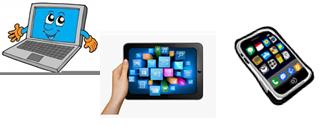  Home Schooling 65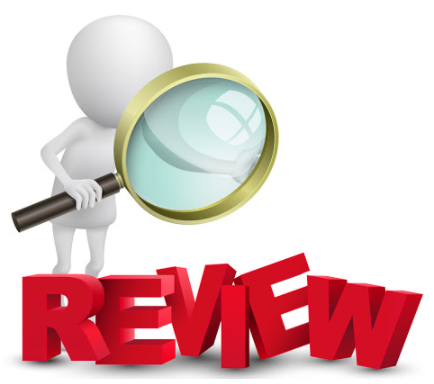 Simple past game: CLICK ON THE LINK: https://www.gamestolearnenglish.com/past-tense-game/Quiz: Present Perfect or Simple Past?CLICK ON THE LINK: http://www.englishmedialab.com/Quizzes/intermediate/present%20perfect%20vs%20past.htmFeelings and EmotionsCLICK ON THE LINK: https://www.englishexercises.org/makeagame/viewgame.asp?id=6096#aSKILLS 20: https://forms.gle/4CBkfnPVyK2XVrsS6PLEASE PRESS “SUBMIT/SEND” AT THE END OF YOUR ONLINE WORKPOR FAVOR PRESIONAR “ENVIAR” AL FINAL DEL TRABAJO EN LÍNEA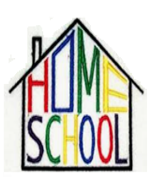 